Lieber Gast, wir informieren Sie gerne!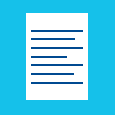 Warum muss ich dem Wirt meine Daten zur Verfügung stellen? 
Aus Gründen des Gesundheitsschutzes und zur Nachverfolgung von Infektionswegen muss der Wirt Name und Kontaktdaten (Telefonnummer oder E-Mail-Adresse oder postalische Adresse) von jeweils einer Person pro Hausstand aufnehmen, damit diese im Falle einer Infektion eines anderen Gastes vor Ort kontaktiert werden kann. Nach 4 Wochen werden die Daten wieder datenschutzgerecht vernichtet.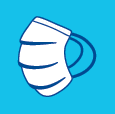 Wann und wo muss ich einen Mund-Nasen-Schutz tragen? In allen gemeinschaftlich genutzten Bereichen (auch im Außenbereich) außer am Tisch selbst haben Sie als Gast einen Mund-Nasen-Schutz zu tragen.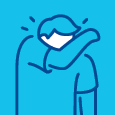 Welche Hygieneregeln gelten für mich? Es gelten die gängigen Hygieneregeln, wie gründliches Händewaschen sowie die Abstandsregel auf Laufwegen und im Toilettenbereich. Bitte beachten Sie auch die Nies- und Hustenetikette.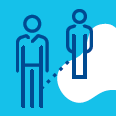 Wann gilt welcher Abstand? Am Tisch selbst muss kein Abstand eingehalten werden, wenn Sie mit Personen an einem Tisch sitzen, die nicht unter die allgemeinen Kontaktbeschränkungen fallen. Auf den Laufwegen und im Toilettenbereich müssen Sie Abstand halten. Die Tische wurden von den Wirten mit ausreichend Abstand aufgestellt bzw. hat Ihr Gastgeber hier entsprechende Schutzvorrichtungen durch beispielsweise Plexiglaswände getroffen.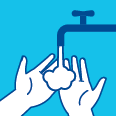 Wie habe ich mich beim Besuch der Toilette zu verhalten? Halten Sie Abstand zu anderen Gästen und vergessen Sie nicht, sich die Hände gründlich mit Seife zu waschen.Lieber Gast, wir informieren Sie gerne!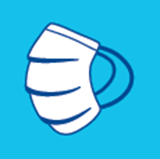 Wann und wo muss ich einen Mund-Nasen-Schutz tragen? 
In allen gemeinschaftlich genutzten Bereichen (auch im Außenbereich) außer am Tisch selbst haben Sie als Gast einen Mund-Nasen-Schutz zu tragen.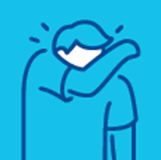 Welche Hygieneregeln gelten für mich? Es gelten die gängigen Hygieneregeln, wie gründliches Händewaschen sowie die Abstandsregel auf Laufwegen und im Toilettenbereich. Bitte beachten Sie auch die Nies- und Hustenetikette.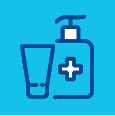 Kann ich mich auf Hygiene im Hotel wirklich verlassen? Seien Sie versichert, dass im Hotel hohe Hygienestandards gelten und wir als Gastgeber alles für Ihre Sicherheit tun, damit Sie Ihren Urlaub bei uns genießen können.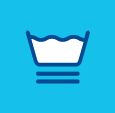 Darf ich aus hygienischen Gründen auch weiterhin täglich neue Handtücher und auch Bettwäsche bekommen? Selbstverständlich müssen Sie hier auf nichts verzichten. Bei Waschvorgängen wird gewährleistet, dass die vorgegebenen Temperaturen erreicht werden, um eine sichere Reinigung der Wäsche sicherzustellen. Um die Umwelt zu schonen, können Sie Handtücher und Bettwäsche allerdings auch, wie gewohnt, bedenkenlos mehrere Tage nutzen.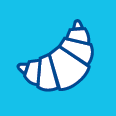 Worauf muss ich beim Frühstücksbuffet achten? Es gibt für Ihren Gastgeber verschiedene Möglichkeiten, ein Frühstücksbuffet für Sie vorzubereiten. Einerseits können die Speisen einzeln verpackt werden, sodass Sie sich portionsweise bedienen können. Andererseits kann ein klassisches Buffet angeboten werden, bei dem Sie sich von verschiedenen Speiseplatten und ähnlichem bedienen dürfen, wenn Sie dabei Einmalhandschuhe oder Einmalvorlegebesteck benutzen. Bei allen Varianten gilt, dass sichergestellt werden muss, dass Geschirr und Besteck nicht von mehreren Personen berührt werden. Bitte achten Sie am Buffet auf den Abstand zu anderen
     Gästen und tragen Sie einen Mund-Nasen-Schutz. 